Wstępne szacunki produktu krajowego brutto 
w przekroju regionów w 2017 r.W 2017 roku ponad 1/2 krajowej wartości produktu krajowego brutto została wytworzona w 5 regionach: warszawskim stołecznym, śląskim, wielkopolskim, dolnośląskim i małopolskim.Produkt krajowy bruttoW 2017 roku we wszystkich regionach odnotowano wzrost produktu krajowego brutto 
w cenach bieżących w porównaniu do 2016 roku, przy czym największy w regionie podlaskim – o 8,1%, a najmniejszy w regionie lubuskim – o 5,2%, wobec 6,9% dla kraju ogółem.Udziały poszczególnych regionów w generowaniu PKB w 2017 roku były znacznie zróżnicowane – od 2,1% w regionie opolskim do 17,2% w regionie warszawskim stołecznym.Wartość PKB w przeliczeniu na 1 mieszkańca w 2017 roku kształtowała się na poziomie 
od 35,6 tys. zł w regionie lubelskim (68,9% przeciętnej dla kraju) do 113,3 tys. zł w regionie warszawskim stołecznym (218,9 średniej krajowej).Najwyższy poziom PKB na 1 mieszkańca uzyskany w 2017 roku w regionie warszawskim stołecznym przewyższał ponad 3-krotnie wartość PKB na 1 mieszkańca regionu lubelskiego, 
w którym to odnotowano najniższy jego poziom.Tablica 1. Produkt krajowy brutto według regionów w 2017 r. (ceny bieżące)Wykres 1. Udział regionów w tworzeniu produktu krajowego brutto w 2017 r. (ceny bieżące)Mapa 1. Produkt krajowy brutto na 1 mieszkańca według regionów w 2017 r. (ceny bieżące)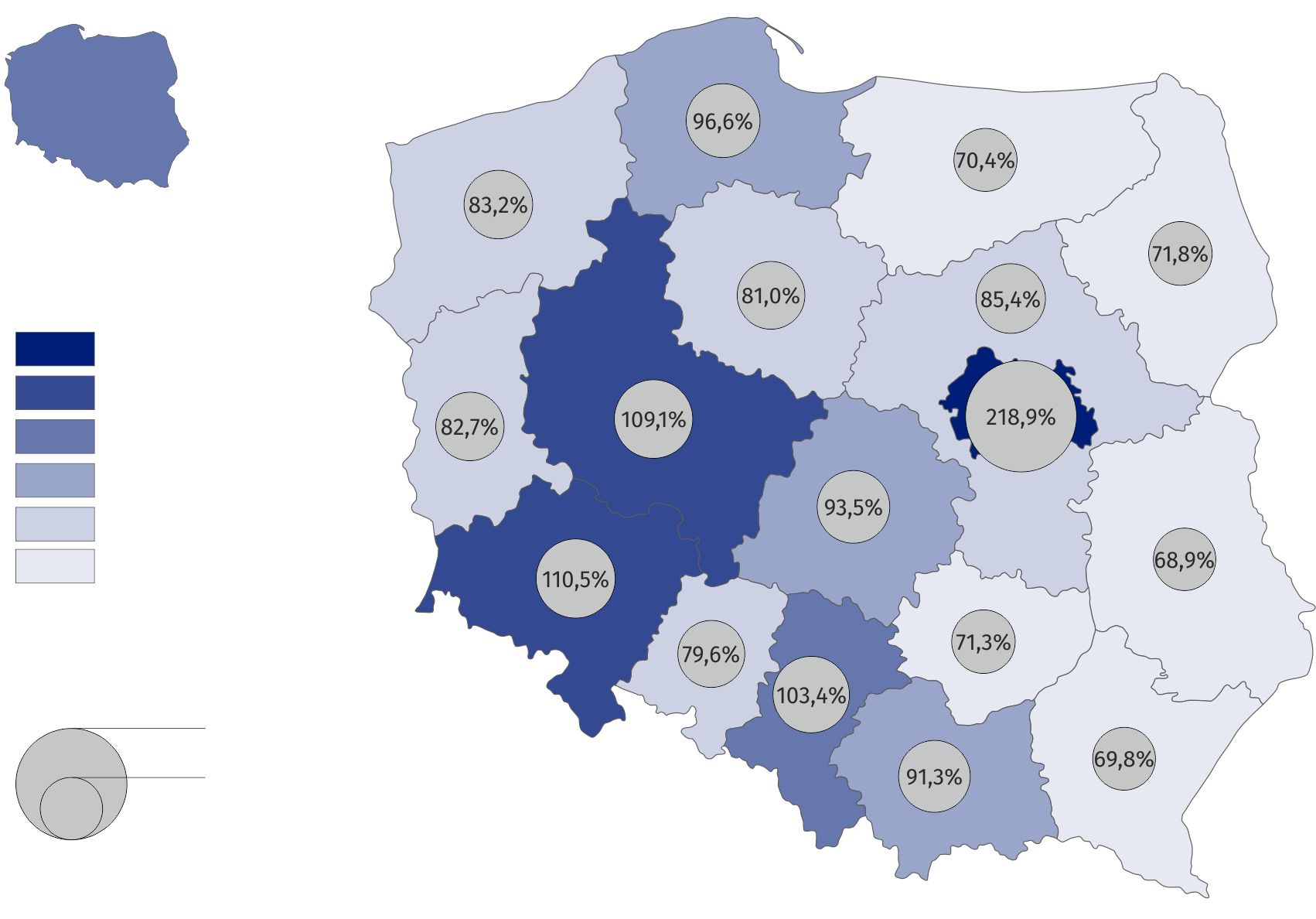 RegionyOgółemOgółemOgółemNa 1 mieszkańcaNa 1 mieszkańcaRegionyw mln złw odsetkachrok poprzedni==100w złPolska=100P O L S K A1988730100,0106,951760100,0Dolnośląskie1660238,3106,657203110,5Kujawsko-pomorskie872934,4106,04190981,0Lubelskie758913,8106,53564268,9Lubuskie435052,2105,24279382,7Łódzkie1199816,0106,74838093,5Małopolskie1599978,0108,04725091,3Mazowiecki regionalny1040995,2106,94421685,4Opolskie408342,1106,54119979,6Podkarpackie768993,9106,03614269,8Podlaskie440172,2108,13714071,8Pomorskie1160345,8107,05002096,6Śląskie24354112,2106,353495103,4Świętokrzyskie461262,3106,23690971,3Warmińsko-mazurskie522492,6105,33641670,4Warszawski stołeczny34195417,2107,9113296218,9Wielkopolskie1967809,9107,156465109,1Zachodniopomorskie735063,7106,04307283,2Dane dotyczące regionalnego PKB zawarte w niniejszym opracowaniu mają charakter wstępny 
i będą przedmiotem rewizji, zgodnie z polityką rewizji stosowaną w rachunkach narodowych 
i regionalnych. Dane ostateczne za 2017 rok będą dostępne w październiku 2019 r.Opracowanie merytoryczne:Urząd Statystyczny w KatowicachOśrodek Rachunków RegionalnychDorota Doniectel.: 32 779 12 15e-mail: d.doniec@stat.gov.plRozpowszechnianie:
Rzecznik Prasowy Prezesa GUSKarolina Dawidziuktel.: 22 608 34 75, 22 608 30 09e-mail: rzecznik@stat.gov.plWydział Współpracy z Mediamitel.: 22 608 34 91, 22 608 38 04faks: 22 608 38 86e-mail: obslugaprasowa@stat.gov.pl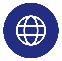 www.stat.gov.plWydział Współpracy z Mediamitel.: 22 608 34 91, 22 608 38 04faks: 22 608 38 86e-mail: obslugaprasowa@stat.gov.pl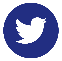 @GUS_STATWydział Współpracy z Mediamitel.: 22 608 34 91, 22 608 38 04faks: 22 608 38 86e-mail: obslugaprasowa@stat.gov.pl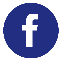 @GlownyUrzadStatystyczny